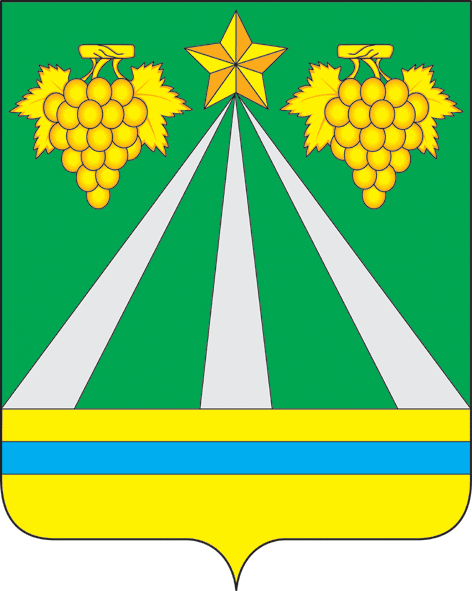 АДМИНИСТРАЦИЯ МУНИЦИПАЛЬНОГО ОБРАЗОВАНИЯ КРЫМСКИЙ РАЙОНПОСТАНОВЛЕНИЕот 08.09.2022	            № 2634город КрымскО внесении изменений в постановление администрации муниципального образования Крымский район от 14 мая 2019 года № 748 «О создании рабочей группы по вопросам оказания имущественной поддержки субъектам малого и среднего предпринимательства и организациям, образующим инфраструктуру поддержки субъектов малого и среднего предпринимательства, на территории муниципального образования Крымский район»
	В связи с кадровыми изменениями, п о с т а н о в л я ю:1. Внести в постановление администрации муниципального образования Крымский район от 14 мая 2019 года № 748 «О создании рабочей группы по вопросам оказания имущественной поддержки субъектам малого и среднего предпринимательства и организациям, образующим инфраструктуру поддержки субъектов малого и среднего предпринимательства, на территории муниципального образования Крымский район» изменения, изложив приложение № 1 «Состав рабочей группы по вопросам оказания имущественной поддержки субъектам малого и среднего предпринимательства и организациям, образующим инфраструктуру поддержки субъектов малого и среднего предпринимательства, на территории муниципального образования Крымский район» в новой редакции (приложение). 2. Постановление администрации муниципального образования Крымский район от 7 июля 2022 года № 1766 «О внесении изменений в постановление администрации муниципального образования Крымский район от 14 мая 2019 года № 748 «О создании рабочей группы по вопросам оказания имущественной поддержки субъектам малого и среднего предпринимательства и организациям, образующим инфраструктуру поддержки субъектов малого и среднего предпринимательства, на территории муниципального образования Крымский район» признать утратившим силу.3. Постановление вступает в силу со дня подписания.Первый заместитель главы муниципальногообразования Крымский район						В.Н.ЧерникСОСТАВрабочей группы по вопросам оказания имущественной поддержки субъектам малого и среднего предпринимательства и организациям, образующим инфраструктуру поддержки субъектов малого и среднего предпринимательства, на территории муниципального образования Крымский районНачальник управления имущественныхотношений администрации                                                           Е.В.СамыгинаПРИЛОЖЕНИЕ к постановлению администрации муниципального образования Крымский районот ____________ № ____________«ПРИЛОЖЕНИЕ  № 1к постановлению администрации муниципального образования Крымский районот 14.05.2019 № 748Леготина С.В.- заместитель главы муниципального образования Крымский район, председатель рабочей группыСамыгина Е.В.- начальник управления имущественных отношений администрации муниципального образования Крымский район, заместитель председателя рабочей группы Флешер Е.В.- главный специалист отдела имущественных  отношений управления имущественных отношений администрации муниципального образования Крымский район, секретарь рабочей группыЧлены рабочей группы:Члены рабочей группы:Шумилова Т.А.Гречкина К.В.- главный специалист управления инвестиций и потребительской сферы администрации муниципального образования Крымский район- заместитель начальника управления - начальник отдела имущественных отношений управления имущественных отношений администрации муниципального образования Крымский районПетюнова Г.М.- ведущий специалист правового управления администрации муниципального образования Крымский район 